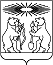 О внесении изменений в постановление администрации Северо-Енисейского района «О возложении на администрацию Северо-Енисейского района полномочий на определение поставщиков (подрядчиков, исполнителей) для муниципальных заказчиков, бюджетных учреждений, муниципальных унитарных предприятий (муниципальных предприятий), осуществляющих закупки»В целях уточнения Порядка взаимодействия заказчиков с уполномоченным органом и юридико-технического совершенствования его формулировок, а так же в целях уточнения перечня заказчиков, осуществляющих закупки товаров, работ и актуализации информации, содержащейся в составе заявки на закупку, руководствуясь статьей 34 Устава Северо-Енисейского района, ПОСТАНОВЛЯЮ:1. Внести в постановление администрации Северо-Енисейского района от 22.12.2021 № 474-п «О возложении на администрацию Северо-Енисейского района полномочий на определение поставщиков (подрядчиков, исполнителей) для муниципальных заказчиков, бюджетных учреждений, муниципальных унитарных предприятий (муниципальных предприятий), осуществляющих закупки» (в редакции постановления администрации Северо-Енисейского района от 10.01.2023 № 1-п, от 14.06.2023 №236-п) (далее – постановление) следующие изменения:1) в приложении 1 к постановлению:а) в табличной части строки 27 - 31 считать строками 28 - 32 соответственно;б) дополнить табличную часть строкой 27 следующего содержания:«»;2) в приложении 2 к постановлению:а) в подпункте 10 пункта 1.5 раздела 1 слово «совместных» заменить словом «совместного»;б) в подпункте 20 пункта 2.5 раздела 2 слово «муниципального» - исключить;в) в подпункте 5 пункта 3.7 раздела 3 знак «;» заменить знаком «.»;г) подпункт 6 пункта 3.7 раздела 3 – исключить;д) пункт 4.1 раздела 4 изложить в следующей редакции:«4.1. В течение 15 (пятнадцати) рабочих дней со дня регистрации заявки на закупку уполномоченный орган осуществляет подготовку проекта муниципального акта об определения поставщика (подрядчика, исполнителя) в соответствии с Законом № 44-ФЗ и формирует на его основании с использованием единой информационной системы проект извещения или приглашения (далее - проект извещения или приглашения). В течение 1 (одного) рабочего дня со дня формирования такого проекта извещения или приглашения заказчик с использованием единой информационной системы формирует сведения о принимаемом бюджетном обязательстве и направляет их на постановку на учет в орган Федерального казначейства.»;е) пункт 4.2 раздела 4 изложить в следующей редакции:«4.2. Уполномоченный орган размещает в единой информационной системе в сроки, предусмотренные Законом № 44-ФЗ, извещение или приглашение и документацию о закупке, требования к содержанию, составу заявки на участие в закупке и инструкцию по ее заполнению, а также электронные документы и информацию, утвержденные заказчиком при наличии извещения о постановке на учет бюджетного обязательства (для муниципальных заказчиков).»;ж) в пункте 4.7 раздела 4 слова «совместных конкурсов или аукционов» заменить словами «совместного конкурса или аукциона»;3) в приложении 3 к постановлению:приложение № 1 к разделу 2 заявки на закупку, именуемому «Описание объекта закупки», изложить в новой редакции согласно приложению к настоящему постановлению.2. Настоящее постановление вступает в силу со дня его официального опубликования в газете «Северо-Енисейский вестник» и подлежит размещению на официальном сайте Северо-Енисейского района в информационно-телекоммуникационной сети «Интернет» (www.admse.ru).Глава Северо-Енисейского района	А.Н. РябцевПриложениек постановлению администрацииСеверо-Енисейского районаот 31.01.2024 № 30-п(новая редакция приложения № 1 к описанию объекта закупки, утвержденного в разделе 2 Заявки на закупку, утвержденной в приложении 3к постановлению администрацииСеверо-Енисейского районаот 22.12.2021 № 474-п)Спецификация*В настоящем приложении указаны показатели, позволяющие определить соответствие закупаемого товара (работы, услуги) требованиям, установленным Заказчиком:Таблица 1Таблица 2_________________________________________________________________________________________________________________________________________________* Таблица 1 применяется случае закупки товара (работы, услуги), информация о которых включена в позицию КТРУ (с даты начала обязательного применения) в соответствии с постановлением Правительства РФ от 08.02.2017 № 145 «Об утверждении Правил формирования и ведения в единой информационной системе в сфере закупок каталога товаров, работ, услуг для обеспечения государственных и муниципальных нужд и Правил использования каталога товаров, работ, услуг для обеспечения государственных и муниципальных нужд» или в случае одновременной закупки товаров (работ, услуг), информация о которых включена в позицию КТРУ и в отношении которых в КТРУ отсутствуют соответствующие позиции.Таблица 2 применяется в случае закупки товара (работы, услуги), в отношении которых в КТРУ отсутствуют соответствующие позиции. В этом случае заказчик осуществляет описание товара, работы, услуги в соответствии с требованиями статьи 33 Федерального закона от 05.04.2013 № 44-ФЗ «О контрактной системе в сфере закупок товаров, работ, услуг для обеспечения государственных и муниципальных нужд».АДМИНИСТРАЦИЯ СЕВЕРО-ЕНИСЕЙСКОГО РАЙОНАПОСТАНОВЛЕНИЕАДМИНИСТРАЦИЯ СЕВЕРО-ЕНИСЕЙСКОГО РАЙОНАПОСТАНОВЛЕНИЕ«31» января 2024 г.№ 30-пгп Северо-Енисейскийгп Северо-Енисейский27Муниципальное бюджетное учреждение «Северо-Енисейский драматический театр «Самородок»№ п/пКод по ОКПД 2 ОК 034-2014 или код позиции каталога товара, работ, услуг (КТРУ), сформированный на основе кода ОКПД ОК 034-2014Наименование объекта закупкиХарактеристики объекта закупки и дополнительные технические характеристикиХарактеристики объекта закупки и дополнительные технические характеристикиОбоснование необходимости использования дополнительной информацииКоличество / объем, единица измерения№ п/пКод по ОКПД 2 ОК 034-2014 или код позиции каталога товара, работ, услуг (КТРУ), сформированный на основе кода ОКПД ОК 034-2014Наименование объекта закупкиПоказателиЗначения Обоснование необходимости использования дополнительной информацииКоличество / объем, единица измерения12…№ п/пКод по ОКПД 2 ОК 034-2014Наименование объекта закупкиТехнические характеристики объекта закупкиТехнические характеристики объекта закупкиКоличество / объем, единица измерения№ п/пКод по ОКПД 2 ОК 034-2014Наименование объекта закупкиПоказателиЗначенияКоличество / объем, единица измерения1…